Victorian Purchasing GuideforMAR13 Maritime Training Package Version No 1October 2013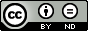 © State of Victoria (Department of Education and Early Childhood Development) 2013.Copyright of this material is reserved to the Crown in the right of the State of . This work is licensed under a Creative Commons Attribution-NoDerivs 3.0 Australia licence (http://creativecommons.org/licenses/by-nd/3.0/au/). You are free use, copy and distribute to anyone in its original form as long as you attribute the Higher Education and Skills Group, Department of Education and Early Childhood Development as the author, and you license any derivative work you make available under the same licence.DisclaimerIn compiling the information contained in and accessed through this resource, the Department of Education and Early Childhood Development (DEECD) has used its best endeavours to ensure that the information is correct and current at the time of publication but takes no responsibility for any error, omission or defect therein.To the extent permitted by law DEECD, its employees, agents and consultants exclude all liability for any loss or damage (including indirect, special or consequential loss or damage) arising from the use of, or reliance on the information contained herein, whether caused or not by any negligent act or omission. If any law prohibits the exclusion of such liability, DEECD limits its liability to the extent permitted by law, for the resupply of the information.Third party sitesThis resource may contain links to third party websites and resources. DEECD is not responsible for the condition or content of these sites or resources as they are not under its control.Third party material linked from this resource is subject to the copyright conditions of the third party. Users will need to consult the copyright notice of the third party sites for conditions of usage.Victorian Purchasing Guide  Version HistoryMAR13 Maritime Training Package Victorian Purchasing GuideCONTENTSINTRODUCTION	5What is a Victorian Purchasing Guide?	5Registration	5QUALIFICATIONS	6UNITS OF COMPETENCY AND NOMINAL HOURS	8SAMPLE TRAINING PROGRAMS	14CONTACTS AND LINKS	14GLOSSARY	16INTRODUCTIONWhat is a Victorian Purchasing Guide?The Victorian Purchasing Guide provides information for use by Registered Training Organisations (RTOs) in the provision of Victorian government subsidised training.Specifically the Victorian Purchasing Guide provides the following information related to the delivery of nationally endorsed Training Packages in :The nominal hour range (minimum-maximum) available for each qualification.Nominal hours for each unit of competency within the Training Package.Sample Training ProgramsRegistrationRTOs must be registered by either the Victorian Registration and Qualifications Authority (VRQA) or the Australian Skills Qualification Authority (ASQA) regulatory body to be eligible to issue qualifications and statements of attainment under the Australian Quality Framework (AQF).The VRQA is the regulatory authority for  that registers VET training organisations who provide courses to domestic students only and who only offer training in .To register to provide training to international students and in other Australian states and territories you will need to apply with ASQA. QUALIFICATIONS*Single level nominal hours refer only to the specified competencies required to be completed for that qualification level (i.e. “unnested”). Previous skills or underpinning knowledge may have been achieved. *Composite level nominal hours assume no prior relevant competencies. The structural training is at an entry level and may need to encompass competencies at prior AQF levels (i.e. “nested”). 
UNITS OF COMPETENCY AND NOMINAL HOURSRTOs are advised that there is a mapping table inside each Training Package that describes the relationship between new units and superseded or replaced units from the previous version of MAR13 Maritime Training Package.  Information regarding transition arrangements can be obtained from the state or national VET Regulating Authority (see Contacts and Links section).You must be sure that all training and assessment leading to qualifications or Statements of Attainment from the MAR13 Maritime Training Package is conducted against the Training Package units of competency and complies with the requirements in the assessment guidelines.Listing of the Units of Competency and Nominal HoursSAMPLE TRAINING PROGRAMSAll qualifications in the MAR13 Maritime Training Package are core only and so no Sample Training Plans have been included in this Purchasing Guide.CONTACTS AND LINKSGLOSSARYTraining Package Version  Date VPG
ApprovedCommentsMAR13 Version 1 21 October 2013This Victorian Purchasing Guide reflects the MAR13 Maritime Training Package which replaces the TDM07 Maritime training Package. CodeTitleCodeTitleMinimumMaximumMAR10113Certificate I in Maritime Operations (General Purpose Hand)170170MAR10213Certificate I in Maritime Operations (Linesperson) 148148MAR20113Certificate II in Maritime Operations (Coxswain)320320MAR20213Certificate II in Maritime Operations (Marine Engine Driver Grade 3) 370370MAR30113Certificate III in Maritime Operations (Integrated Rating)575575MAR30213Certificate III in Maritime Operations (Marine Engine Driver Grade 2)465465MAR30313Certificate III in Maritime Operations (Marine Engine Driver Steam)330330MAR30413Certificate III in Maritime Operations (Master up to 24 metres)470470MAR30513Certificate III in Maritime Operations (Master Inland Waters)315315MAR30613Certificate III in Maritime Operations (Marine Surveying)295295MAR30713Certificate III in Maritime Operations (Marine Cookery)366366MAR40113Certificate IV in Maritime Operations (Chief Integrated Rating)Note: The nominal hour maximum that will be funded under the Victorian Training Guarantee (VTG) is the single level maximum.Composite level*775Composite level 775MAR40113Certificate IV in Maritime Operations (Chief Integrated Rating)Note: The nominal hour maximum that will be funded under the Victorian Training Guarantee (VTG) is the single level maximum.Single level*200Single level200MAR40213Certificate IV in Maritime Operations (Marine Engine Driver Grade 1)Note: The nominal hour maximum that will be funded under the Victorian Training Guarantee (VTG) is the single level maximum.Composite level 745Composite level 745MAR40213Certificate IV in Maritime Operations (Marine Engine Driver Grade 1)Note: The nominal hour maximum that will be funded under the Victorian Training Guarantee (VTG) is the single level maximum.Single level310Single level310MAR40313Certificate IV in Maritime Operations (Master up to 35 metres)Note: The nominal hour maximum that will be funded under the Victorian Training Guarantee (VTG) is the single level maximum.Composite level 661Composite level 661MAR40313Certificate IV in Maritime Operations (Master up to 35 metres)Note: The nominal hour maximum that will be funded under the Victorian Training Guarantee (VTG) is the single level maximum.Single level326Single level326MAR40413Certificate IV in Maritime Operations (Marine Surveying)455455MAR50113Diploma of Maritime Operations (Marine Engineering Class 3) 620620MAR50213Diploma of Maritime Operations (Engineer Watchkeeper)470470MAR50313Diploma of Maritime Operations (Watchkeeper Deck)950950MAR50413Diploma of Maritime Operations (Master up to 500 GT or Master 80 metres)10801080MAR50513Diploma of Maritime Operations (Marine Surveying)530530MAR60113Advanced Diploma of Maritime Operations (Marine Engineering Class 2)690690MAR60213Advanced Diploma of Maritime Operations (Master Unlimited)11651165MAR60313Advanced Diploma of Maritime Operations (Marine Engineering Class 1)800800Unit CodeUnit TitleNominal HoursMARA3001AContribute to safe cargo operations on liquefied gas tankers60MARA3002AContribute to safe cargo operations on oil and chemical tankers60MARA4001AManage loading, discharging and stowage of cargo30MARA4002AManage vessel stability20MARA5001AMaintain vessel stability60MARA5002AMonitor loading, unloading and stowage of cargo50MARA6001AManage stability of a vessel 500 gross tonnage or more60MARB1001AAssist with routine maintenance of a vessel20MARB2001APerform basic servicing and maintenance of main propulsion unit and auxiliary systems15MARB2002AService marine internal combustion engines, and propulsion and auxiliary systems60MARB3001AMaintain firefighting appliances20MARB3002APerform routine engine maintenance on a vessel20MARB3003APerform routine maintenance and repairs on a vessel 40MARB3004APerform routine maintenance on a vessel up to 24 metres50MARB3005ASlip or dock a vessel and maintain hull on a vessel up to 80 metres20MARB3006AMaintain marine internal combustion engines, propulsion plant and auxiliary systems30MARB3007AUndertake basic maintenance of electrical systems 40MARB4001ACarry out basic welding, brazing, cutting and machining operations on a coastal vessel35MARB4002AImplement vessel planned maintenance system40MARB4003AManage refuelling20MARB4004AManage stores for planned maintenance system30MARB4005APlan and supervise routine maintenance on a vessel up to 80 metres40MARB4006AUndertake maintenance of 240 to 440 voltage alternating current electrical systems20MARB4007AUndertake maintenance of machinery, machinery systems and structural components30MARB5001AMaintain and repair marine electrical and electronic equipment60MARB5002AMaintain and repair shipboard machinery and equipment50MARB6001AManage repairs and maintenance of a vessel 500 gross tonnage or more40MARC1001ACarry out shore-based mooring and untying operations20MARC2001AComplete engine room tasks50MARC2002AMaintain hull out of water20MARC2003AOperate and maintain extra low and low voltage electrical systems and equipment20MARC2004AOperate deck machinery20MARC2005AOperate inboard and outboard motors20MARC2006AOperate main propulsion unit and auxiliary systems20MARC2007AOperate marine internal combustion engines, and propulsion and auxiliary systems60MARC3001AManage fuel systems30MARC3002AOperate and maintain a boiler40MARC3003AOperate and maintain a steam engine up to 750 kW and steam auxiliary equipment30MARC3004AOperate and maintain engines for auxiliary systems other than steam auxiliary systems30MARC3005AOperate and monitor marine internal combustion engines, propulsion plant and auxiliary systems40MARC3006AOperate deck machinery, cargo handling gear and equipment on a vessel20MARC3007AOperate electrical systems15MARC3008AOperate engine equipment and associated propulsion plant30MARC4001AManage a propulsion unit using appropriate engine systems and support services30MARC4002AMonitor and manage vessel operations30MARC4003AOperate auxiliary machinery systems up to 1500 kW20MARC4004AOperate deck machinery and steering gear on a vessel up to 80 metres20MARC4005AOperate marine internal combustion engines and associated systems up to 1500 kW50MARC4006AOperate propulsion transmission systems up to 1500 kW20MARC4007AOperate 240 to 440 voltage alternating current electrical systems20MARC5001AEmploy tools, equipment and materials in a shipboard context 40MARD5001AManage business and administration on vessels limited by tonnage or near coastal operations80MARD5002AManage operations and maintenance on vessels limited by tonnage or near coastal operations20MARD6001AManage legal requirements of a vessel40MARE1001ACommunicate during shore-based mooring and untying operations10MARE5001ACommunicate effectively when performing engineering duties40MARF1001AApply basic survival skills in the event of vessel abandonment30MARF1002AFollow procedures to minimise and fight fires on board a vessel30MARF1003AFollow vessel security procedures30MARF1004AFollow work health and safety, and emergency procedures during shore-based mooring operations20MARF1005AMeet work health and safety requirements20MARF1006ASurvive at sea using survival craft15MARF3001AAssist in an emergency response30MARF3002AObserve personal safety and social responsibility50MARF3003AOperate emergency equipment and apply emergency procedures5MARF3004AOperate survival craft and other lifesaving appliances50MARF3005APrevent and fight fires on board a vessel30MARF3006ASurvive at sea in the event of vessel abandonment30MARF3007AWork safely in confined spaces on a vessel30MARF4001AManage firefighting and fire prevention activities on board a vessel90MARF5001AControl safe access to and on vessel15MARF5002AProvide medical first aid on board a vessel20MARF5003ARespond to emergencies15MARF6001ACoordinate search and rescue operations20MARF6002AManage provision of medical care on board a vessel40MARF6003AManage safety and security of vessel crew and passengers50MARG1001AWork effectively as part of a crew on a vessel up to 80 metres10MARG4001AManage a small crew50MARG4002AManage an engine room and small engineering team40MARG4003ASupervise a crew40MARG5001AProvide leadership to crew40MARG6001AManage a vessel and its crew120MARH2001APlan and navigate a passage for a vessel up to 12 metres50MARH3001AApply weather information when navigating inland waters as Master20MARH3002AManage and maintain a navigational watch on board vessels up to 80 metres30MARH3003APlan and navigate a passage for a vessel up to 80 metres100MARH3004AUse wheelhouse equipment for safe navigation60MARH4001AForecast weather and oceanographic conditions10MARH5001AApply command navigation procedures on vessels limited by tonnage or near coastal operations30MARH5002APlan and conduct a passage80MARH5003AUse an electronic chart display and information system to navigate safely30MARH5004AUse bridge equipment to determine vessel position30MARH6001AForecast weather and oceanographic conditions to plan a safe passage40MARH6002AManage the navigation of a vessel 500 gross tonnage or more60MARI2001AComply with regulations to ensure safe operation of a vessel up to 12 metres40MARI3001AObserve regulations to ensure safe operation of a vessel up to 80 metres15MARJ2001AFollow environmental work practices30MARJ3001AMonitor environmental management on a vessel15MARJ5001AEnsure compliance with environmental management legislation20MARJ5002AInspect and report defects and damage to vessel20MARJ6001AManage compliance with environmental management legislation25MARK2001AHandle a vessel up to 12 metres100MARK3001AManoeuvre a vessel up to 24 metres within near coastal waters20MARK3002ASteer a vessel under direction of the Master20MARK4001AManoeuvre a vessel up to 80 metres30MARK5001APerform basic vessel manoeuvres40MARK6001AManoeuvre a vessel 500 gross tonnage or more40MARL4001ACarry out engineering calculations20MARL5001AApply basic principles of marine electrotechnology20MARL5002AApply basic principles of marine engineering thermodynamics20MARL5003AApply basic principles of marine mechanics20MARL5004AApply basic principles of naval architecture20MARL5005ADemonstrate basic knowledge of marine auxiliary boilers20MARL5006ADemonstrate basic knowledge of marine auxiliary machinery and systems30MARL5007ADemonstrate basic knowledge of marine control systems and automation20MARL5008ADemonstrate basic knowledge of marine diesel engines and systems20MARL5009ADemonstrate basic knowledge of marine electrical systems20MARL5010ADemonstrate basic knowledge of marine steam turbines and main boilers25MARL5011ADemonstrate basic knowledge of ships and ship routines20MARL5012APerform basic marine engineering calculations25MARL6001AApply intermediate principles of marine electrotechnology50MARL6002AApply intermediate principles of marine engineering thermodynamics40MARL6003AApply intermediate principles of marine mechanics40MARL6004AApply intermediate principles of naval architecture40MARL6005AApply advanced principles of marine electrotechnology60MARL6006AApply advanced principles of marine engineering thermodynamics50MARL6007AApply advanced principles of marine mechanics50MARL6008AApply advanced principles of naval architecture50MARL6009ADemonstrate basic knowledge of ship construction40MARL6010ADemonstrate basic knowledge of ship operation and maintenance30MARL6011ADemonstrate intermediate knowledge of marine auxiliary boilers30MARL6012ADemonstrate intermediate knowledge of marine auxiliary machinery and systems40MARL6013ADemonstrate intermediate knowledge of marine control systems and automation30MARL6014ADemonstrate intermediate knowledge of marine diesel engines and systems40MARL6015ADemonstrate intermediate knowledge of marine electrical systems40MARL6016ADemonstrate intermediate knowledge of marine steam turbines and main boilers80MARL6017ADemonstrate advanced knowledge of marine auxiliary boilers40MARL6018ADemonstrate advanced knowledge of marine auxiliary machinery and systems50MARL6019ADemonstrate advanced knowledge of marine control systems and automation60MARL6020ADemonstrate advanced knowledge of marine diesel engines and systems50MARL6021ADemonstrate advanced knowledge of marine electrical systems60MARL6022ADemonstrate advanced knowledge of marine steam turbines and main boilers80MARL6023ADemonstrate advanced knowledge of ship operation and maintenance60MARM3001AApply knowledge of safety management system legal framework in the workplace40MARM3002AApply vessel construction theory to marine survey tasks40MARM3003AIdentify factors that affect a commercial vessel’s fitness for purpose40MARM3004AWork in the marine surveying sector20MARM4001AAssess compliance with marine environment protection requirements30MARM4002AAssist in the survey of commercial vessels20MARM4003AAssist in the survey of vessel mechanical features20MARM4004AEvaluate vessel stability20MARM4005AImplement a systematic approach to the audit of safety management systems20MARM4006ASurvey lifesaving appliances, fire and other safety systems20MARM5001ACalculate, assess and report on vessel trim and stability100MARM5002AConduct a range of surveys on domestic commercial vessels60MARM5003AConduct an audit of safety management systems50MARM5004ADevelop marine survey reports40MARM5005AParticipate in investigating marine incidents50MARM5006ASurvey hull and superstructure of a commercial vessel 40MARM5007ASurvey vessel operational systems40MARM5008AUndertake a periodic statutory survey50MARM5009AEstablish a marine surveyor practice50MARN1001AApply general purpose hand skills aboard a vessel30MARN2001AApply seamanship skills aboard a vessel up to 12 metres50MARN3001APerform seamanship operations on board a vessel up to 24 metres25MARN3002AUse seamanship skills on board a vessel50MARN4001AManage seaworthiness of a vessel up to 80 metres20MARN5001AMaintain seaworthiness of a vessel20MARN6001AManage cargo operations60MARO1001APerform basic lookout duties15MARO3001AContribute to monitoring and controlling a safe engine watch10MARO3002AContribute to monitoring and controlling a safe navigational watch10MARO5001AMaintain a safe navigational watch30MARO5002ATransmit and receive information by the Global Maritime Distress and Safety System20MARO5003ATransmit and receive information by visual signalling30Industry Skills Council (ISC)Industry Skills Council (ISC)Industry Skills Council (ISC)Industry Skills Council (ISC)Industry Skills Council (ISC)Transport and Logistics Industry Skills Council (TLISC)Transport and Logistics Industry Skills Council (TLISC)This ISC is responsible for developing this of MAR13 Maritime Training Package and can be contacted for further information.  You can also source copies of the Training Package and support material.This ISC is responsible for developing this of MAR13 Maritime Training Package and can be contacted for further information.  You can also source copies of the Training Package and support material.Address: Level 4, 411 Collins St MelbournePhone: (03) 9604 7200Email: enquiries@tlisc.org.auWeb: tlisc.org.auNational Register for VET in AustraliaNational Register for VET in AustraliaNational Register for VET in AustraliaNational Register for VET in AustraliaNational Register for VET in AustraliaTraining.gov.au (TGA)Training.gov.au (TGA)TGA is the Australian governments’ official National Register of information on Training Packages, qualifications, courses, units of competency and RTOs.TGA is the Australian governments’ official National Register of information on Training Packages, qualifications, courses, units of competency and RTOs.http://training.gov.auAustralian GovernmentAustralian GovernmentAustralian GovernmentAustralian GovernmentAustralian GovernmentThe Department of Industry, Innovation, Science, Research and Tertiary Education (DIISRTE)The Department of Industry, Innovation, Science, Research and Tertiary Education (DIISRTE)DIISRTE provides a range of services and resources to assist in delivery of Training Packages. Search the DIISRTE website for links to a range of relevant resources and publications.DIISRTE provides a range of services and resources to assist in delivery of Training Packages. Search the DIISRTE website for links to a range of relevant resources and publications.http://www.innovation.gov.auYou may also find Department of Education Employment and Workplace Relations website of usehttp://www.deewr.gov.auState GovernmentState GovernmentState GovernmentState GovernmentState GovernmentDepartment of Education and Early Childhood DevelopmentHigher Education and Skills GroupDepartment of Education and Early Childhood DevelopmentHigher Education and Skills GroupHigher Education and Skills Group is responsible for funding and the implementation of Vocational Education and Training (VET) in , including Apprenticeships and Traineeships.Higher Education and Skills Group is responsible for funding and the implementation of Vocational Education and Training (VET) in , including Apprenticeships and Traineeships.General information:www.skills.vic.gov.auApproved Training Schemes:http://www.skills.vic.gov.au/corporate/publications/brochures-and-fact-sheets/apprenticeships-and-traineeships-in-victoria-industry-guidesCurriculum Maintenance Manager (CMM)Curriculum Maintenance Manager (CMM)Curriculum Maintenance Manager (CMM)Curriculum Maintenance Manager (CMM)Curriculum Maintenance Manager (CMM)Transport and DistributionThe CMM service is provided by Executive Officers located within Victorian TAFE institutes on behalf of Skills Victoria.The CMM service is provided by Executive Officers located within Victorian TAFE institutes on behalf of Skills Victoria.Cheryl Bartolo Box14428Melbourne, VIC 8001(03) 9919 5302cheryl.bartolo@vu.edu.auhttp://trainingsupport.skills.vic.gov.au Cheryl Bartolo Box14428Melbourne, VIC 8001(03) 9919 5302cheryl.bartolo@vu.edu.auhttp://trainingsupport.skills.vic.gov.au State VET Regulatory AuthorityState VET Regulatory AuthorityState VET Regulatory AuthorityState VET Regulatory AuthorityState VET Regulatory AuthorityVictorian Registration and Qualifications Authority (VRQA)Victorian Registration and Qualifications Authority (VRQA)The VRQA is a statutory authority responsible for the registration of education and training providers in  to ensure the delivery of quality education and training.The VRQA is a statutory authority responsible for the registration of education and training providers in  to ensure the delivery of quality education and training.www.vrqa.vic.gov.auPhone: 03 9637 2806National VET Regulatory AuthorityNational VET Regulatory AuthorityNational VET Regulatory AuthorityNational VET Regulatory AuthorityNational VET Regulatory AuthorityAustralian Skills Quality Authority (ASQA)Australian Skills Quality Authority (ASQA)ASQA is the national regulator for ’s VET sector vocational education and training sector. ASQA regulates courses and training providers to ensure nationally approved quality standards are met.ASQA is the national regulator for ’s VET sector vocational education and training sector. ASQA regulates courses and training providers to ensure nationally approved quality standards are met.www.asqa.gov.auInfo line: 1300 701 801Industry Regulatory BodyIndustry Regulatory BodyIndustry Regulatory BodyIndustry Regulatory BodyIndustry Regulatory BodyAustralian Maritime Safety Authority (AMSA)Australian Maritime Safety Authority (AMSA)AMSA can provide advice on licensing, legislative or regulatory requirements which may impact on the delivery of training or the issuance of qualifications in this Training Package.AMSA can provide advice on licensing, legislative or regulatory requirements which may impact on the delivery of training or the issuance of qualifications in this Training Package.Address: Level 13, 15 William Street
	Melbourne VIC 3000
	AustraliaPhone (VIC Office): (03) 8612 6000Phone (Head Office): (02) 6279 5000Web: www.amsa.gov.au Transport Safety VictoriaTransport Safety VictoriaThe industry Regulatory body can provide advice on licensing, legislative or regulatory requirements which may impact on the delivery of training or the issuance of qualifications in this Training Package.The industry Regulatory body can provide advice on licensing, legislative or regulatory requirements which may impact on the delivery of training or the issuance of qualifications in this Training Package.Address: PO Box 2797, Melbourne VIC 3001 Phone: 1800 223 022 Email: information@transportsafety.vic.gov.auWeb: www.transportsafety.vic.gov.au/maritime-safetyCodeNationally endorsed Training Package qualification code.TitleNationally endorsed Training Package qualification title.Unit CodeNationally endorsed Training Package unit code.Unit TitleNationally endorsed Training Package unit title.Nominal HoursThe anticipated hours of supervised learning or training deemed necessary to conduct training and assessment activities associated with the program of study.  These hours are determined by the Victorian State Training Authority. Nominal hours may vary for a qualification depending on the units of competency selected.  Scope of RegistrationScope of registration specifies the AQF qualifications and/or units of competency the training organisation is registered to issue and the industry training and/or assessment services it is registered to provide.